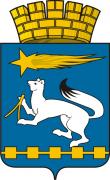 АДМИНИСТРАЦИЯ ГОРОДСКОГО ОКРУГА НИЖНЯЯ САЛДАП О С Т А Н О В Л Е Н И Е____________                                                                                    №_________г. Нижняя СалдаОб утверждении «Положения о создании и организации добровольной пожарной охраны на территории городского округа Нижняя Салда» В соответствии с Федеральными законами от 21 декабря 1994 года     № 69-ФЗ   «О пожарной безопасности», от 06 октября 2003 года  № 131-ФЗ        «Об общих принципах организации местного самоуправления в Российской Федерации»,  от 22 июля 2008 года№ 123-ФЗ «Технический регламент о требованиях пожарной безопасности», от 06 мая 2011 года   № 100-ФЗ «О добровольной пожарной охране», руководствуясь Уставом городского округа Нижняя Салда, в целях улучшения положения  с обеспечением пожарной безопасности на территории городского округа Нижняя Салда, администрация городского округа Нижняя СалдаПОСТАНОВЛЯЕТ:1. Утвердить «Положение о создании и организации добровольной пожарной охраны на территории городского округа Нижняя Салда» (приложение).2. Настоящее постановление опубликовать в газете «Городской вестник плюс» и разместить на официальном сайте администрации городского округа Нижняя Салда.3.    Контроль   за   исполнением настоящего постановления оставляю  за собой.Глава городского округа Нижняя Салда                                                                                     А.А. МатвеевУТВЕРЖДЕНОпостановлением администрации городского округа Нижняя Салдаот _____________ № _______ПОЛОЖЕНИЕ о создании и организации добровольной пожарной охраны на территории городского округа Нижняя СалдаГлава 1. Общие положения1.1. Добровольная пожарная охрана создается на территории городского округа Нижняя Салда во исполнение Федеральных законов от 21 декабря 1994 года № 69-ФЗ «О пожарной безопасности», от 06 октября 2003              № 131-ФЗ «Об общих принципах организации местного самоуправления в Российской Федерации», от 22 июля 2008 № 123-ФЗ «Технического регламента о требованиях пожарной безопасности», от 06 мая 2011 № 100-ФЗ «О добровольной пожарной дружине». 1.2. Для целей настоящего постановления используются следующие основные понятия.1.2.1. Добровольная пожарная охрана - социально ориентированные общественные объединения пожарной охраны, созданные по инициативе физических лиц и (или) юридических лиц - общественных объединений для участия в профилактике и (или) тушении пожаров и проведении аварийно-спасательных работ.1.2.2.  Добровольный пожарный - физическое лицо, являющееся членом или участником общественного объединения пожарной охраны и принимающее на безвозмездной основе участие в профилактике и (или) тушении пожаров и проведении аварийно-спасательных работ.1.2.3. Добровольная пожарная дружина (далее - ДПД) - территориальное или объектовое подразделение добровольной пожарной охраны, принимающее участие в профилактике пожаров и (или) участие в тушении пожаров и проведении аварийно-спасательных работ, оснащенное первичными средствами пожаротушения, пожарными мотопомпами и не имеющее на вооружении пожарных автомобилей и приспособленных для тушения пожаров технических средств.1.2.4.  Добровольная пожарная команда (далее - ДПК) - территориальное или объектовое подразделение добровольной пожарной охраны, принимающее участие в профилактике пожаров и (или) участие в тушении пожаров и проведении аварийно-спасательных работ и оснащенное пожарным автомобилем и (или) приспособленными для тушения пожаров техническими средствами.1.3. Добровольная пожарная дружина руководствуется.1.3.1. Федеральным законом от 21 декабря 1994 года  № 69 - ФЗ            «О пожарной безопасности».1.3.2. Федеральным законом от 22 июля 2008 года № 123 - ФЗ «Технический регламент о требованиях пожарной безопасности».1.3.3. Федеральным законом от 21 декабря 1994 года № 68 - ФЗ             «О защите населения и территорий от чрезвычайной ситуации природного    и техногенного характера». 1.3.4. Федеральным законом Российской Федерации от 6 мая 2011 года                 № 100 - ФЗ «О добровольной пожарной дружине».1.3.5. Указами Президента Российской Федерации в области пожарной охраны.1.3.6. Нормативно-правовыми актами Правительства Российской Федерации, Министерства по делам гражданской обороны и чрезвычайным ситуациям Российской Федерации и Министерства природных ресурсов Российской Федерации в области пожарной охраны.1.3.7. Постановлениями, распоряжениями губернатора и администрации Свердловской области, администрации городского округа Нижняя Салда.1.3.8. Настоящим положением.1.4. Настоящее положение определяет и регламентирует порядок создания и организации деятельности добровольной пожарной дружины на территории городского округа Нижняя Салда.1.5. Добровольная пожарная дружина создается на основании постановления администрации городского округа Нижняя Салда.
        1.6. Добровольная пожарная дружина создается с целью наиболее раннего и оперативного реагирования по локализации и тушению пожаров на территории городского округа Нижняя Салда, а также концентрации сил и средств пожаротушения в очагах возгорания и на пожарах в кратчайшие сроки.
        1.7. Добровольная пожарная дружина действует на местах в полном взаимодействии с подразделениями государственной противопожарной службы, организациями лесного профиля, а также службами оперативного реагирования городского округа Нижняя Салда и предприятий, расположенных на данной территории.       1.8. Участие граждан в добровольной пожарной дружине является формой социально значимых работ при обеспечении первичных мер пожарной безопасности в границах городского округа Нижняя Салда. 1.9. Добровольная пожарная дружина не является юридическим лицом.        1.10. Учет фактического времени несения службы (дежурства) добровольными пожарными, а также проведения мероприятий                       по предупреждению пожаров осуществляется командиром добровольной пожарной дружины.1.11. Добровольные пожарные, принимающие непосредственное участие        в тушении пожаров, обеспечиваются необходимым инвентарем.
        1.12. Материальный ущерб, причиненный при тушении пожаров, подлежит возмещению в порядке, установленном законодательством Российской Федерации. 1.13. Администрация городского округа Нижняя Салда                           по согласованию с Государственным казённым пожарно-техническим учреждением Свердловской области «Отряд противопожарной службы Свердловской области № 20» может устанавливать единые образцы удостоверений и форму одежды для добровольных пожарных.1.14. Добровольным пожарным могут предоставляться социальные гарантии, устанавливаемые администрацией городского округа Нижняя Салда.Глава 2. Структура и комплектование ДПД 2.1. Добровольная пожарная дружина входит в общую систему обеспечения пожарной безопасности городского округа Нижняя Салда. 2.2. Дружина осуществляет деятельность без использования пожарных машин. 2.3. Добровольная пожарная дружина организовывается                           и комплектуется на добровольной основе.2.4. Для участия в отборе граждане подают письменное заявление на имя главы администрации городского округа Нижняя Салда.2.5. По результатам отбора в течение 30 дней со дня подачи заявления орган местного самоуправления принимает решение о принятии гражданина в добровольные пожарные или об отказе гражданину в приеме                         в добровольные пожарные. Граждане, принятые в добровольные пожарные, регистрируются в реестре добровольных пожарных муниципального образования.2.6. Ведение реестра и порядок хранения реестра осуществляется            в соответствии существующего законодательства.2.7. Добровольными пожарными могут быть физические лица, достигшие возраста восемнадцати лет и способные по состоянию здоровья исполнять обязанности, связанные с участием в профилактике пожаров          и (или) участием в тушении пожаров и проведении аварийно-спасательных работ.2.8. В добровольную пожарную дружину не могут быть зачислены граждане, состоящие на учете в психоневрологической службе,                     на амбулаторном учете в органах здравоохранения.Глава 3. Задачи ДПД3.1. Основными задачами добровольной пожарной дружины являются.3.1.1. Осуществление максимально возможной профилактической работы и проведение предупредительных мероприятий по предупреждению пожаров в населенном пункте и лесах на территории поселения.3.1.2. Получение и передача экстренной информации, связанной              с угрозой возникновения или возникновением пожаров.3.1.3. Своевременное предупреждение и оповещение населения                и соответствующих структур согласно утвержденной схеме оповещения            об угрозе возникновения или возникновении пожара.3.1.4.  Своевременное принятие необходимых мер по защите населения, строений, материальных ценностей, лесных массивов, расположенных         на территории поселения, от пожаров.3.1.5. Максимальное и оперативное приближение имеющихся сил           и доступных средств локализации и тушения пожаров к очагам возгорания.3.1.6. Повышение оперативности и эффективности реагирования при угрозе возникновения или возникновении возгораний и пожаров.3.2. Также члены добровольной пожарной дружины могут участвовать.3.2.1. В проведении противопожарной пропаганды.3.2.2. В случае привлечения - в контрольно-проверочных мероприятиях, проводимых государственной противопожарной службой, по соблюдению требований пожарной безопасности в населенном пункте и лесных массивах.3.2.3. В обучении местного населения, прежде всего детей, мерам пожарной безопасности и подготовке их к действиям при возникновении        и тушении пожара.Глава 4. Порядок деятельности4.1. Деятельность добровольной пожарной дружины осуществляется в режиме постоянной готовности к выходу или выезду на тушение очагов возгорания и пожаров.4.2. Оповещение, сбор и выдвижение к очагам возгораний и пожарам проводится в соответствии с утвержденной схемой реагирования добровольной пожарной дружины и схемой оповещения и сбора.4.3. Тушение обширных очагов возгораний и крупных пожаров осуществляется членами ДПД только под руководством штатных сотрудников государственной противопожарной службы или специалистов предприятий, которые организовывают и координируют всю деятельность членов добровольной пожарной дружины на пожаре и несут ответственность за безопасность всех проводимых работ.Глава 5. Права и обязанности добровольных пожарных5.1. Член добровольной пожарной дружины имеет право.5.1.1. Участвовать в обмене информацией о пожарной обстановке на территории базирования данной добровольной пожарной дружины.5.1.2.  Участвовать в деятельности государственной противопожарной службы по обеспечению пожарной безопасности на территории базирования данной ДПД.5.1.3.  Принимать адекватные практические меры по предотвращению пожаров на территории базирования данной добровольной пожарной дружины.5.1.4. Имеет доступ в места возможного появления пожара                     на территории базирования ДПД с целью его предотвращения или дальнейшего распространения.5.2. Член добровольной пожарной дружины обязан.5.2.1.  Участвовать в деятельности добровольной пожарной дружины.5.2.2. Обладать необходимыми пожарно-техническими знаниями             в объеме, предусмотренном программой первоначальной подготовки добровольных пожарных.5.2.3.  Строго соблюдать меры пожарной безопасности.5.2.4.  Участвовать в деятельности пожарной охраны, в дежурствах         и патрулировании в пожароопасный период.5.2.5.  Бережно относиться к доверенному имуществу и содержать его    в исправном и рабочем состоянии.5.2.6.  Соблюдать меры личной безопасности, а также все необходимые правила противопожарной безопасности и дисциплину при выполнении работ по тушению пожаров, а также чётко выполнять все указания руководителя работ.5.2.7. Соблюдать установленный порядок несения службы                        в подразделениях пожарной охраны, дисциплину и правила охраны труда.Глава 6. Обучение добровольных пожарных6.1. Добровольные пожарные в обязательном порядке проходят обучение начальным знаниям и навыкам пожарной безопасности и обращения с первичными средствами пожаротушения.6.2. Указанное обучение осуществляет руководитель подразделения добровольной пожарной охраны или уполномоченное им лицо.6.3. Добровольные пожарные, имеющие намерение участвовать в деятельности подразделений пожарной охраны иных видов по профилактике и (или) тушению пожаров, проходят первоначальную подготовку добровольного пожарного.6.4. Первоначальная подготовка добровольных пожарных осуществляется, как правило, на базе учреждений федеральной противопожарной службы по программам подготовки личного состава Государственной противопожарной службы, в порядке индивидуальной профессиональной подготовки у специалистов, обладающих соответствующей квалификацией.6.5. Подразделениями иных видов пожарной охраны, привлекающими добровольных пожарных к своей деятельности, организуется и осуществляется последующая подготовка добровольных пожарных с привлечением специалистов учреждений Государственной противопожарной службы.6.6. Программа последующей подготовки добровольных пожарных утверждается руководителем учреждения Государственной противопожарной службы.6.7. В ходе последующей подготовки добровольные пожарные должны изучить документы, регламентирующие организацию работы по предупреждению пожаров и их тушению, эксплуатации пожарной техники, а также пожарную опасность объектов и правила охраны труда.6.8. Последующая подготовка добровольных пожарных должна планироваться таким образом, чтобы все добровольные пожарные, привлекаемые к деятельности подразделений пожарной охраны иных видов, не менее одного раза в квартал практически отработали действия по тушению пожаров с использованием имеющейся в их распоряжении пожарной техники и первичных средств пожаротушения.6.9. Подразделения добровольной пожарной охраны в обязательном порядке привлекаются к проведению пожарно-тактических учений (занятий), осуществляемых учреждениями Государственной противопожарной службы.6.10. Добровольным пожарным, успешно прошедшим обучение              и сдавшим зачеты, выдается удостоверение «Добровольный пожарный»         с указанием регистрационного номера по Реестру добровольных пожарных.Глава 7. Гарантии и компенсации добровольным пожарным7.1. Добровольные пожарные, участвующие в деятельности подразделений иных видов пожарной охраны, имеют право на.7.1.1.  Обязательную безвозмездную выдачу необходимой повседневной и специальной одежды, обуви, иного имущества, необходимого им для осуществления деятельности.7.1.2. Страхование от несчастных случаев на производстве (профессиональных заболеваний) в соответствии с условиями гражданско-правовых договоров, заключаемых при привлечении к деятельности подразделений пожарной охраны иных видов.7.2. Органы местного самоуправления и учредители общественных объединений пожарной охраны могут применять к добровольным пожарным и работникам добровольной пожарной охраны меры поощрения за активную работу по профилактике и (или) тушению пожаров и проведению аварийно-спасательных работ.7.2.1. Объявление благодарности.7.2.2. Награждение Почетной грамотой.7.2.3. Награждение денежной премией или ценным подарком.7.2.4. Другие виды поощрения, предусмотренные законодательством.7.3. Учредители вправе предусматривать гарантии и компенсации для добровольных пожарных, включая дополнительные отпуска.Глава 8. Ликвидация ДПД8.1. Ликвидация ДПД осуществляется на основании соответствующего постановления главы администрации городского округа Нижняя Салда. 